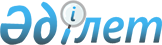 О внесении изменений и дополнений в решение районного маслихата от 23 декабря 2016 года № 120 "О районном бюджете на 2017-2019 годы"
					
			Утративший силу
			
			
		
					Решение Махамбетского районного маслихата Атырауской области от 30 марта 2017 года № 134. Зарегистрировано Департаментом юстиции Атырауской области 14 апреля 2017 года № 3826. Утратило силу решением Махамбетского районного маслихата Атырауской области от 28 марта 2018 года № 223
      Сноска. Утратило силу решением Махамбетского районного маслихата Атырауской области от 28.03.2018 № 223 (вводится в действие по истечении десяти календарных дней после дня его первого официального опубликования).
      В соответствии со статьей 109 Бюджетного кодекса Республики Казахстан от 4 декабря 2008 года, статьей 6 Закона Республики Казахстан от 23 января 2001 года "О местном государственном управлении и самоуправлении в Республике Казахстан" районный маслихат РЕШИЛ:
      1. Внести в решение районного маслихата от 23 декабря 2016 года № 120 "О районном бюджете на 2017-2019 годы" (зарегистрировано в реестре государственной регистрации нормативных правовых актов за № 3748, опубликовано 26 января 2017 года в районной газете "Жайық шұғыласы") следующие изменения и дополнения: 
      1) в пункте 1:
      в подпункте 1):
      цифры "4 661 289" заменить цифрами "6 885 564"; 
      цифры "1 348 485" заменить цифрами "3 572 760";
      в подпункте 2): 
      "4 661 289" заменить цифрами "7 166 722";
      в подпункте 5)
      цифры "- 17 018" заменить цифрами "-298 176";
      в подпункте 6)
      в строке "финансирование дефицита (использование профицита) бюджета" цифры "17 018" заменить цифрами "298 176";
      в строке "используемые остатки бюджетных средств" цифру "0" заменить цифрами "281 158";
      2) в пункте 2:
      цифры "49 125" заменить цифрами "2 273 400";
      дополнить строками следующего содержания:
      14 055 тысяч тенге – на текущее содержание учреждений образования;
      40 320 тысяч тенге – на укрепление материально-технической базы организаций культуры;
      17 589 тысяч тенге -на оказание социальной помощи отдельным категориям граждан;
      13 057 тысяч тенге – на организацию работ по благоустройству населенных пунктов и капитальный ремонт парков;
      68 000 тысяч тенге - на приобретение жилья отдельным категориям граждан;
      227 280 тысяч тенге - на приобретение спецтехники и оборудование для жилищно-коммунального хозяйства;
      39 305 тысяч тенге – на капитальный ремонт системы водоснабжения и водоотведения;
      1 170 677 тысяч тенге - на разработку проектно-сметной документации и капитальный ремонт автомобильных дорог;
      240 600 тысяч тенге - на развитие системы водоснабжения и водоотведения в сельских населенных пунктах;
      11 845 тысяч тенге - на проектирование и строительство жилья коммунального жилищного фонда;
      305 400 тысяч тенге - на разработку проектно-сметной документаций и строительство инженерно-коммуникационной инфраструктуры;
      76 147 тысяч тенге – на развитие объектов сельского хозяйства. 
      2. Приложения 1, 4 указанного решения изложить в новой редакции согласно приложениям 1, 2 к настоящему решению.
      3. Контроль за исполнением настоящего решения возложить на председателя постоянной комиссии районного маслихата по вопросам соблюдения законодательства, экономики и бюджета, финансов (Р. Турдагали).
      4. Настоящее решение вводится в действие с 1 января 2017 года. Бюджет района на 2017 год Размер финансирования бюджетных программ аппаратов акимов сельских округов (тыс.тенге)
					© 2012. РГП на ПХВ «Институт законодательства и правовой информации Республики Казахстан» Министерства юстиции Республики Казахстан
				
      Председатель внеочередной

      10-сессии районного маслихата,

      секретарь маслихата

М. Мырзашев
Приложение 1 к решению районного маслихата от 30 марта 2017 года № 134Приложение 1 к решению районного маслихата от 23 декабря 2016 года № 120
Категория 
Категория 
Категория 
Категория 
Категория 
Сумма тыс.тенге
Класс 
Класс 
Класс 
Класс 
Сумма тыс.тенге
Подкласс 
Подкласс 
Подкласс 
Сумма тыс.тенге
Наименование
Наименование
І. Доходы
І. Доходы
6885564
1
Налоговые поступления
Налоговые поступления
3303396
01
Подоходный налог
Подоходный налог
795500
2
Индивидуальный подоходный налог
Индивидуальный подоходный налог
795500
03
Социальный налог
Социальный налог
321485
1
Социальный налог
Социальный налог
321485
04
Hалоги на собственность
Hалоги на собственность
2161223
1
Hалоги на имущество
Hалоги на имущество
2114012
3
Земельный налог
Земельный налог
9165
4
Hалог на транспортные средства
Hалог на транспортные средства
37556
5
Единый земельный налог
Единый земельный налог
490
05
Внутренние налоги на товары, работы и услуги
Внутренние налоги на товары, работы и услуги
20653
2
Акцизы
Акцизы
1000
3
Поступления за использование природных и других ресурсов
Поступления за использование природных и других ресурсов
2213
4
Сборы за ведение предпринимательской и профессиональной деятельности
Сборы за ведение предпринимательской и профессиональной деятельности
17440
5
Налог на игорный бизнес
Налог на игорный бизнес
0
08
Обязательные платежи, взимаемые за совершение юридически значимых действий и (или) выдачу документов уполномоченными на то государственными органами или должностными лицами
Обязательные платежи, взимаемые за совершение юридически значимых действий и (или) выдачу документов уполномоченными на то государственными органами или должностными лицами
4535
1
Государственная пошлина
Государственная пошлина
4535
2
Неналоговые поступления
Неналоговые поступления
4208
01
Доходы от государственной собственности
Доходы от государственной собственности
3772
5
Доходы от аренды имущества, находящегося в государственной собственности
Доходы от аренды имущества, находящегося в государственной собственности
3767
7
Прочие доходы от государственной собственности
Прочие доходы от государственной собственности
5
02
Поступления от реализации товаров (работ, услуг) государственными учреждениями, финансируемыми из государственного бюджета
Поступления от реализации товаров (работ, услуг) государственными учреждениями, финансируемыми из государственного бюджета
16
1
Поступления от реализации товаров (работ, услуг) государственными учреждениями, финансируемыми из государственного бюджета
Поступления от реализации товаров (работ, услуг) государственными учреждениями, финансируемыми из государственного бюджета
16
04
Штрафы, пени, санкции, взыскания, налагаемые государственными учреждениями, финансируемыми из государственного бюджета, а также содержащимися и финансируемыми из бюджета (сметы расходов) Национального Банка Республики Казахстан
Штрафы, пени, санкции, взыскания, налагаемые государственными учреждениями, финансируемыми из государственного бюджета, а также содержащимися и финансируемыми из бюджета (сметы расходов) Национального Банка Республики Казахстан
70
1
Штрафы, пени, санкции, взыскания, налагаемые государственными учреждениями, финансируемыми из государственного бюджета, а также содержащимися и финансируемыми из бюджета (сметы расходов) Национального Банка Республики Казахстан, за исключением поступлений от организаций нефтяного сектора
Штрафы, пени, санкции, взыскания, налагаемые государственными учреждениями, финансируемыми из государственного бюджета, а также содержащимися и финансируемыми из бюджета (сметы расходов) Национального Банка Республики Казахстан, за исключением поступлений от организаций нефтяного сектора
70
06
Прочие неналоговые поступления
Прочие неналоговые поступления
350
1
Прочие неналоговые поступления
Прочие неналоговые поступления
350
3
Поступления от продажи основного капитала
Поступления от продажи основного капитала
5200
01
Продажа государственного имущества, закрепленного за государственными учреждениями
Продажа государственного имущества, закрепленного за государственными учреждениями
2000
1
Продажа государственного имущества, закрепленного за государственными учреждениями
Продажа государственного имущества, закрепленного за государственными учреждениями
2000
03
Продажа земли и нематериальных активов
Продажа земли и нематериальных активов
3200
1
Продажа земли
Продажа земли
3200
4
Поступления трансфертов
Поступления трансфертов
3532760
02
Трансферты из вышестоящих органов государственного управления
Трансферты из вышестоящих органов государственного управления
3532760
2
Трансферты из областного бюджета
Трансферты из областного бюджета
3532760
Функциональная 

группа
Функциональная 

группа
Функциональная 

группа
Функциональная 

группа
Функциональная 

группа
Сумма тыс.тенге
Администратор
Администратор
Администратор
Администратор
Сумма тыс.тенге
Программа
Программа
Программа
Сумма тыс.тенге
Наименование
II. Затраты
7166722
01
Государственные услуги общего характера
459529
112
Аппарат маслихата района (города областного значения)
16836
001
001
Услуги по обеспечению деятельности маслихата района (города областного значения)
16836
003
003
Капитальные расходы государственного органа
122
Аппарат акима района (города областного значения)
120898
001
001
Услуги по обеспечению деятельности акима района (города областного значения)
70136
003
003
Капитальные расходы государственного органа
50762
123
Аппарат акима района в городе, города районного значения, поселка, села,сельского округа
241701
001
001
Услуги по обеспечению деятельности акима района в городе, города районного значения, поселка, села, сельского округа
177392
022
022
Капитальные расходы государственного органа 
9750
032
032
Капитальные расходы подведомственных государственных учреждений и организаций
54559
459
Отдел экономики и финансов района (города областного значения)
1975
003
003
Проведение оценки имущества в целях налогообложения
775
010
010
Приватизация, управление коммунальным имуществом, постприватизационная деятельность и регулирование споров, связанных с этим 
1200
028
028
Приобретение имущества в коммунальную собственность
458
Отдел жилищно-коммунального хозяйства, пассажирского транспорта и автомобильных дорог района (города областного значения)
12405
001
001
Услуги по реализации государственной политики на местном уровне в области жилищно-коммунального хозяйства, пассажирского транспорта и автомобильных дорог
12405
013
013
Капитальные расходы государственного органа
459
Отдел экономики и финансов района (города областного значения)
30616
001
001
Услуги по реализации государственной политики в области формирования и развития экономической политики, государственного планирования, исполнения бюджета и управления коммунальной собственностью района (города областного значения)
29966
002
002
Создание информационных систем
015
015
Капитальные расходы государственного органа
650
472
Отдел строительства, архитектуры и градостроительства района (города областного значения)
040
040
Развитие объектов государственных органов
482
Отдел предпринимательства и туризма района (города областного значения)
9848
001
001
Услуги по реализации государственной политики на местном уровне в области развития предпринимательства и туризма
9848
003
003
Капитальные расходы государственного органа
801
Отдел занятости, социальных программ и регистрации актов гражданского состояния района (города областного значения)
25250
001
001
Услуги по реализации государственной политики на местном уровне в сфере занятости, социальных программ и регистрации актов гражданского состояния
21796
032
032
Капитальные расходы подведомственных государственных учреждений и организаций
3454
02
Оборона
28673
122
Аппарат акима района (города областного значения)
5750
005
005
Мероприятия в рамках исполнения всеобщей воинской обязанности
5750
122
Аппарат акима района (города областного значения)
22923
006
006
Предупреждение и ликвидация чрезвычайных ситуаций масштаба района (города областного значения)
22923
03
Общественный порядок, безопасность, правовая, судебная, уголовно-исполнительная деятельность
458
Отдел жилищно-коммунального хозяйства, пассажирского транспорта и автомобильных дорог района (города областного значения)
021
021
Обеспечение безопасности дорожного движения в населенных пунктах
04
Образование
2958340
123
Аппарат акима района в городе, города районного значения, поселка, села, сельского округа
 619632
004
004
Обеспечение деятельности организаций дошкольного воспитания и обучения
38820
041
041
Реализация государственного образовательного заказа в дошкольных организациях образования
580812 
464
Отдел образования района (города областного значения)
29620
009
009
Обеспечение деятельности организаций дошкольного воспитания и обучения
29620
472
Отдел строительства, архитектуры и градостроительства района (города областного значения)
9954
037
037
Строительство и реконструкция объектов дошкольного воспитания и обучения
9954
123
Аппарат акима района в городе, города районного значения, поселка, села, сельского округа
005
005
Организация бесплатного подвоза учащихся до школы и обратно в сельской местности
464
Отдел образования района (города областного значения)
2011928
003
003
Общеобразовательное обучение
1944195
006
006
Дополнительное образование для детей
67733
465
Отдел физической культуры и спорта района (города областного значения)
53513
017
017
Дополнительное образование для детей и юношества по спорту
53513
472
Отдел строительства, архитектуры и градостроительства района (города областного значения)
25688
022
022
Строительство и реконструкция объектов начального, основного среднего и общего среднего образования
25688
464
Отдел образования района (города областного значения)
208005
001
001
Услуги по реализации государственной политики на местном уровне в области образования
13363
004
004
Информатизация системы образования в государственных учреждениях образования района (города областного значения)
005
005
Приобретение и доставка учебников, учебно-методических комплексов для государственных учреждений образования района (города областного значения)
91051
007
007
Проведение школьных олимпиад, внешкольных мероприятий и конкурсов районного (городского) масштаба
1151
012
012
Капитальные расходы государственного органа
015
015
Ежемесячные выплаты денежных средств опекунам (попечителям) на содержание ребенка-сироты (детей-сирот), и ребенка (детей), оставшегося без попечения родителей
10500
022
022
Выплата единовременных денежных средств казахстанским гражданам, усыновившим (удочерившим) ребенка (детей)-сироту и ребенка (детей), оставшегося без попечения родителей
029
029
Обследование психического здоровья детей и подростков и оказание психолого-медико-педагогической консультативной помощи населению
14230
067
067
Капитальные расходы подведомственных государственных учреждений и организаций
77710
05
Здравоохранение
123
Аппарат акима района в городе, города районного значения, поселка, села, сельского округа
002
002
Организация в экстренных случаях доставки тяжелобольных людей до ближайшей организации здравоохранения, оказывающей врачебную помощь
06
Социальная помощь и социальное обеспечение
 208891
464
Отдел образования района (города областного значения)
1057
030
030
Содержание ребенка (детей), переданного патронатным воспитателям
1057
801
Отдел занятости, социальных программ и регистрации актов гражданского состояния района (города областного значения)
29265
010
010
Государственная адресная социальная помощь
1855
016
016
Государственные пособия на детей до 18 лет
22996
025
025
Внедрение обусловленной денежной помощи по проекту "Өрлеу"
4414
123
Аппарат акима района в городе, города районного значения, поселка, села, сельского округа
29032
003
003
Оказание социальной помощи нуждающимся гражданам на дому
29032
801
Отдел занятости, социальных программ и регистрации актов гражданского состояния района (города областного значения)
138319
004
004
Программа занятости
54373
006
006
Оказание социальной помощи на приобретение топлива специалистам здравоохранения, образования, социального обеспечения, культуры , спорта и ветеринарии в сельской местности в соответствии с законодательством Республики Казахстан
6100
007
007
Оказание жилищной помощи
519
009
009
Материальное обеспечение детей-инвалидов, воспитывающихся и обучающихся на дому
1356
011
011
Социальная помощь отдельным категориям нуждающихся граждан по решениям местных представительных органов
37931
017
017
Обеспечение нуждающихся инвалидов обязательными гигиеническими средствами и предоставление услуг специалистами жестового языка, индивидуальными помощниками в соответствии с индивидуальной программой реабилитации инвалида
17344
023
023
Обеспечение деятельности центров занятости населения
19489
018
018
Оплата услуг по зачислению, выплате и доставке пособий и других социальных выплат
1207
801
Отдел занятости, социальных программ и регистрации актов гражданского состояния района (города областного значения)
11218
050
050
Реализация Плана мероприятий по обеспечению прав и улучшению качества жизни инвалидов в Республике Казахстан на 2012-2018 годы
11218
07
Жилищно-коммунальное хозяйство
1653840
123
Аппарат акима района в городе, города районного значения, поселка, села, сельского округа
007
007
Организация сохранения государственного жилищного фонда города районного значения, поселка, села, сельского округа
027
027
Ремонт и благоустройство объектов городов и сельских населенных пунктов в рамках Программы развития продуктивной занятости и массового предпринимательства 
458
Отдел жилищно-коммунального хозяйства, пассажирского транспорта и автомобильных дорог района (города областного значения)
68000
004
004
Обеспечение жильем отдельных категорий граждан
68000
005
005
Снос аварийного и ветхого жилья
031
031
Изготовление технических паспортов на объекты кондоминиумов
041
041
Ремонт и благоустройство объектов городов и сельских населенных пунктов в рамках Программы развития продуктивной занятости и массового предпринимательства
464
Отдел образования района (города областного значения)
026
026
Ремонт и благоустройство объектов городов и сельских населенных пунктов в рамках Программы развития продуктивной занятости и массового предпринимательства
472
Отдел строительства, архитектуры и градостроительства района (города областного значения)
547007
003
003
Проектирование и (или) строительство, реконструкция жилья коммунального жилищного фонда
11845
004
004
Проектирование, развитие и (или) обустройство инженерно-коммуникационной инфраструктуры
535162
072
072
Строительство служебного жилища, развитие инженерно-коммуникационной инфраструктуры и строительство, достройка общежитий для молодежи в рамках Программы развития продуктивной занятости и массового предпринимательства
074
074
Развитие и/или сооружение недостающих объектов инженерно-коммуникационной инфраструктуры в рамках Программы развития продуктивной занятости и массового предпринимательства
123
Организация сохранения государственного жилищного фонда города районного значения, поселка, села, сельского округа
1200
014
014
Организация водоснабжения населенных пунктов
1200
458
Отдел жилищно-коммунального хозяйства, пассажирского транспорта и автомобильных дорог района (города областного значения)
246992
012
012
Функционирование системы водоснабжения и водоотведения
230773
026
026
Организация эксплуатации тепловых сетей, находящихся в коммунальной собственности районов (городов областного значения)
16219
027
027
Организация эксплуатации сетей газификации, находящихся в коммунальной собственности районов (городов областного значения)
028
028
Развитие коммунального хозяйства
029
029
Развитие системы водоснабжения и водоотведения
472
Отдел строительства, архитектуры и градостроительства района (города областного значения)
649594
005
005
Развитие коммунального хозяйства
38000
006
006
Развитие системы водоснабжения и водоотведения
007
007
Развитие благоустройства городов и населенных пунктов 
127144
058
058
Развитие системы водоснабжения и водоотведения в сельских населенных пунктах
484450
123
Аппарат акима района в городе, города районного значения, поселка, села, сельского округа
65569
008
008
Освещение улиц населенных пунктов
26902
009
009
Обеспечение санитарии населенных пунктов
24605
010
010
Содержание мест захоронений и погребение безродных
011
011
Благоустройство и озеленение населенных пунктов
14062
458
Отдел жилищно-коммунального хозяйства, пассажирского транспорта и автомобильных дорог района (города областного значения)
75478
016
016
Обеспечение санитарии населенных пунктов
75478
08
Культура, спорт, туризм и информационное пространство
243460
123
Аппарат акима района в городе, города районного значения, поселка, села, сельского округа
116044
006
006
Поддержка культурно - досуговой работы на местном уровне
116044
472
Отдел строительства, архитектуры и градостроительства района (города областного значения)
011
011
Развитие объектов культуры
455
Отдел культуры и развития языков района (города областного значения)
9878
003
003
Поддержка культурно - досуговой работы
9878
019
019
Обеспечение сохранности историко-культурного наследия и доступа к ним
465
Отдел физической культуры и спорта района (города областного значения)
25770
001
001
Услуги по реализации государственной политики на местном уровне в сфере физической культуры и спорта
9267
004
004
Капитальные расходы государственного органа
005
005
Развитие массового спорта и национальных видов спорта 
5000
006
006
Проведение спортивных соревнований на районном (города областного значения) уровне
2000
007
007
Подготовка и участие членов сборных команд района (города областного значения) по различным видам спорта на областных спортивных соревнованиях
1695
032
032
Капитальные расходы подведомственных государственных учреждений и организаций
7808
472
Отдел строительства, архитектуры и градостроительства района (города областного значения)
4000
008
008
Развитие объектов спорта 
4000
455
Отдел культуры и развития языков района (города областного значения)
50563
006
006
Функционирование районных (городских) библиотек
50563
007
007
Развитие государственного языка и других языков народа Казахстана
456
Отдел внутренней политики района (города областного значения)
2296
002
002
Услуги по проведению государственной информационной политики
2296
455
Отдел культуры и развития языков района (города областного значения)
11114
001
001
Услуги по реализации государственной политики на местном уровне в области развития языков и культуры
11114
010
010
Капитальные расходы государственного органа
032
032
Капитальные расходы подведомственных государственных учреждений и организаций
456
Отдел внутренней политики района (города областного значения)
23795
001
001
Услуги по реализации государственной политики на местном уровне в области информации, укрепления государственности и формирования социального оптимизма граждан
11077
003
003
Реализация мероприятий в сфере молодежной политики
12718
006
006
Капитальные расходы государственного органа
032
032
Капитальные расходы подведомственных государственных учреждений и организаций
09
Топливно-энергетический комплекс и недропользование
68825
472
Отдел строительства, архитектуры и градостроительства района (города областного значения)
68825
009
009
Развитие теплоэнергетической системы
68825
10
Сельское, водное, лесное, рыбное хозяйство, особо охраняемые природные территории, охрана окружающей среды и животного мира, земельные отношения
168787
459
Отдел экономики и финансов района (города областного значения)
6654
099
099
Реализация мер по оказанию социальной поддержки специалистов 
6654
462
Отдел сельского хозяйства района (города областного значения)
14119
001
001
Услуги по реализации государственной политики на местном уровне в сфере сельского хозяйства
14119
005
005
Возмещение владельцам стоимости изымаемых и уничтожаемых больных животных, продуктов и сырья животного происхождения
006
006
Капитальные расходы государственного органа 
472
Отдел строительства, архитектуры и градостроительства района (города областного значения)
76147
010
010
Развитие объектов сельского хозяйства
76147
473
Отдел ветеринарии района (города областного значения)
20351
001
001
Услуги по реализации государственной политики на местном уровне в сфере ветеринарии
14916
003
003
Капитальные расходы государственного органа
005
005
Обеспечение функционирования скотомогильников (биотермических ям)
1584
006
006
Организация санитарного убоя больных животных
007
007
Организация отлова и уничтожения бродячих собак и кошек
772
008
008
Возмещение владельцам стоимости изымаемых и уничтожаемых больных животных, продуктов и сырья животного происхождения
009
009
Проведение ветеринарных мероприятий по энзоотическим болезням животных
010
010
Проведение мероприятий по идентификации сельскохозяйственных животных
3079
463
Отдел земельных отношений района (города областного значения)
13489
001
001
Услуги по реализации государственной политики в области регулирования земельных отношений на территории района (города областного значения)
13489
002
002
Работы по переводу сельскохозяйственных угодий из одного вида в другой
003
003
Земельно-хозяйственное устройство населенных пунктов
004
004
Организация работ по зонированию земель
006
006
Землеустройство, проводимое при установлении границ районов, городов областного значения, районного значения, сельских округов, поселков, сел
007
007
Капитальные расходы государственного органа
473
Отдел ветеринарии района (города областного значения)
38027
011
011
Проведение противоэпизоотических мероприятий
27347
032
032
Капитальные расходы подведомственных государственных учреждений и организаций
10680
11
Промышленность, архитектурная, градостроительная и строительная деятельность 
16313
472
Отдел строительства, архитектуры и градостроительства района (города областного значения)
16313
001
001
Услуги по реализации государственной политики в области строительства, архитектуры и градостроительства на местном уровне 
16313
015
015
Капитальные расходы государственного органа
12
Транспорт и коммуникации
1206623
123
Аппарат акима района в городе, города районного значения, поселка, села, сельского округа
752
012
012
Развитие инфраструктуры автомобильных дорог в городах районного значения, поселках, селах, сельских округах
013
013
Обеспечение функционирования автомобильных дорог в городах районного значения, поселках, селах, сельских округах
752
458
Отдел жилищно-коммунального хозяйства, пассажирского транспорта и автомобильных дорог района (города областного значения)
1205871
022
022
Развитие транспортной инфраструктуры
045
045
Капитальный и средний ремонт автомобильных дорог районного значения и улиц населенных пунктов
1205871
13
Прочие 
64621
123
Аппарат акима района в городе, города районного значения, поселка, села, сельского округа
29273
040
040
Реализация мер по содействию экономическому развитию регионов в рамках Программы "Развитие регионов" 
29273
459
Отдел экономики и финансов района (города областного значения) 
35348
012
012
Резерв местного исполнительного органа района (города областного значения)
35348
14
Обслуживание долга
459
Отдел экономики и финансов района (города областного значения)
021
021
Обслуживание долга местных исполнительных органов по выплате вознаграждений и иных платежей по займам из областного бюджета
15
Трансферты
88820
459
Отдел экономики и финансов района (города областного значения)
88820
006
006
Возврат неиспользованных (недоиспользованных) целевых трансфертов
2948
020
020
Целевые текущие трансферты в вышестоящие бюджеты в связи с изменением фонда оплаты труда в бюджетной сфере
051
051
Трансферты органам местного самоуправления
85834
054
054
Возврат сумм неиспользованных (недоиспользованных) целевых трансфертов, выделенных из республиканского бюджета за счет целевого трансферта из Национального фонда Республики Казахстан
38
Функциональная

группа
Функциональная

группа
Функциональная

группа
Функциональная

группа
Сумма тыс.тенге
Администратор
Администратор
Администратор
Сумма тыс.тенге
Программа
Программа
Сумма тыс.тенге
Наименование
ІІІ. Чистое бюджетное кредитование
17018
Бюджетные кредиты
17018
10
Сельское, водное, лесное, рыбное хозяйство, особо охраняемые природные территории, охрана окружающей среды и животного мира, земельные отношения
17018
459
Отдел экономики и бюджетного планирования района (города областного значения) 
17018
018
Бюджетные кредиты для реализации мер социальной поддержки специалистов 
17018
Категория 
Категория 
Категория 
Категория 
Сумма тыс.тенге
Класс 
Класс 
Класс 
Сумма тыс.тенге
Подкласс 
Подкласс 
Сумма тыс.тенге
Наименование
Погашение бюджетных кредитов
5
Погашение бюджетных кредитов
01
Погашение бюджетных кредитов
1
Погашение бюджетных кредитов, выданных из государственного бюджета
Функциональная

группа
Функциональная

группа
Функциональная

группа
Функциональная

группа
Сумма тыс.тенге
Администратов 
Администратов 
Администратов 
Сумма тыс.тенге
Программа
Программа
Сумма тыс.тенге
Наименование
ІV. Сальдо по операциям с финансовыми активами
Приобретение финансовых активов
13
Прочие 
458
Отдел жилищно-коммунального хозяйства, пассажирского транспорта и автомобильных дорог района (города областного значения)
065
Формирование или увеличение уставного капитала юридических лиц 
Категория
Категория
Категория
Категория
Сумма тыс.тенге
Класс
Класс
Класс
Сумма тыс.тенге
Подкласс
Подкласс
Сумма тыс.тенге
Наименование
Поступления от продажи финансовых активов государства
6
Поступления от продажи финансовых активов государства 
01
Поступления от продажи финансовых активов государства 
1
Поступления от продажи финансовых активов внутри страны 
Категория 
Категория 
Категория 
Категория 
Сумма тыс.тенге
Класс 
Класс 
Класс 
Сумма тыс.тенге
Подкласс
Подкласс
Сумма тыс.тенге
Наименование
V. Дефицит (профицит) бюджета
-298176
VI. Финансирование дефицита (использование профицита) бюджета 
298176
7
Поступление займов
17018
01
Внутренние государственные займы
17018
2
Договоры займа
17018
Функциональная

группа
Функциональная

группа
Функциональная

группа
Функциональная

группа
Сумма тыс.тенге
Администратор
Администратор
Администратор
Сумма тыс.тенге
Программа
Программа
Сумма тыс.тенге
Наименование
16
Погашение займов
459
Отдел экономики и финансов района (города областного значения)
005
Погашение долга местного исполнительного органа перед вышестоящим бюджетом
Категория 
Категория 
Категория 
Категория 
Сумма тыс.тенге
Класс 
Класс 
Класс 
Сумма тыс.тенге
Подкласс 
Подкласс 
Сумма тыс.тенге
Наименование
8
Используемые остатки бюджетных средств
281158
01
Остатки бюджетных средств 
281158
1
Свободные остатки бюджетных средств
281158Приложение 2 к решению районного маслихата от 30 марта 2017 года № 134Приложение 4 к решению районного маслихата от 23 декабря 2016 года№ 120
Код программы 
Код программы 
Наименование сельских округов
Наименование сельских округов
Наименование сельских округов
Наименование сельских округов
Наименование сельских округов
Наименование сельских округов
Наименование бюджетных программ 
Актугай 
Алга 
Акжайык 
Алмалы 
Баксай 
Бейбарыс 
001
Услуги по обеспечению деятельности акима района в городе, города районного значения, поселка, села, сельского округа
15340
16013
13421
18547
17492
18734
003
Оказание социальной помощи нуждающимся гражданам на дому
2242
4476
2961
004
Обеспечение деятельности дошкольного воспитания и обучения
006
Поддержка культурно-досуговой работы на местном уровне 
8147
7819
16440
5858
8596
12466
007
Организация сохранения государственного жилищного фонда города районного значения, поселка, села, сельского округа
008
Освещение улиц населенных пунктов
606
1102
1565
962
1238
1418
009
Обеспечение санитарии населенных пунктов
1071
1071
1071
1897
1097
1692
011
Благоустройство и озеленение населенных пунктов
122
582
276
122
582
582
013
Обеспечение функционирования автомобильных дорог в городах районного значения, поселках, селах, сельских округах 
014
Организация водоснабжения населенных пунктов
400
400
022
Капитальные расходы государственного органа
3250
027
Ремонт и благоустройство объектов городов и сельских населенных пунктов в рамках Программы развития продуктивной занятости и массового предпринимательства
032
Капитальные расходы подведомственных государственных учреждений и организаций
15120
1860
2500
040
Реализация мер по содействию экономическому развитию регионов в рамках Программы "Развитие регионов" 
885
1820
1144
3735
1964
3262
041
Реализация государственного образовательного заказа в дошкольных организациях образования
22371
27711
26363
32590
26095
36011
Итого 
48542
56118
75400
68213
64440
80376
Код программы 
Код программы 
Наименование сельских округов
Наименование сельских округов
Наименование сельских округов
Наименование сельских округов
Наименование сельских округов
Наименование бюджетных программ 
Жалгансай
Есбол
Сарайшык
Махамбет
Всего
001
Услуги по обеспечению деятельности акима района в городе, города районного значения, поселка, села,сельского округа
14602
13786
15956
33501
177392
003
Оказание социальной помощи нуждающимся гражданам на дому
1055
1076
1095
16127
29032
004
Обеспечение деятельности организаций дошкольного воспитания и обучения
38820
38820
006
Поддержка культурно- досуговой работы на местном уровне 
8380
11597
5751
30990
116044
007
Организация сохранения государственного жилищного фонда города районного значения, поселка, села, сельского округа
008
Освещение улиц населенных пунктов
873
1455
698
16985
26902
009
Обеспечение санитарии населенных пунктов
1071
1129
1361
13145
24605
011
Благоустройство и озеленение населенных пунктов
272
122
122
11280
14062
013
Обеспечение функционирования автомобильных дорог в городах районного значения, поселках, селах, сельских округах 
752
752
014
Организация водоснабжения населенных пунктов
400
1200
022
Капитальные расходы государственного органа
3250
3250
9750
027
Ремонт и благоустройство объектов городов и сельских населенных пунктов в рамках Программы развития продуктивной занятости и массового предпринимательства
032
Капитальные расходы подведомственных государственных учреждений и организаций
25200
160
3000
6719
14239
040
Реализация мер по содействию экономическому развитию регионов в рамках Программы "Развитие регионов" 
1211
2134
2601
10517
29273
041
Реализация государственного образовательного заказа в дошкольных организациях образования
28270
45325
27669
308407
580812
Итого 
84184
77184
61503
487243
1103203 